Vadovaudamasi Lietuvos Respublikos vietos savivaldos įstatymo 16 straipsnio 2 dalies 37 punktu ir 18 straipsnio 1 dalimi, atsižvelgdama į Kauno kultūros centro 2023 m. sausio 13 d. raštą Nr. ST-12, Kauno miesto savivaldybės taryba  n u s p r e n d ž i a: Nustatyti Kauno kultūros centro teikiamų paslaugų įkainius pagal priedą.Pripažinti netekusiais galios:2.1. Kauno miesto savivaldybės tarybos 2021 m. spalio 19 d. sprendimą Nr. T-430 „Dėl Kauno kultūros centro teikiamų paslaugų įkainių nustatymo“ su visais pakeitimais ir papildymais;2.2. Kauno miesto savivaldybės tarybos 2021 m. gruodžio 21 d. sprendimą Nr. T-537 „Dėl Girstučio kultūros centro teikiamų paslaugų įkainių nustatymo“.Nustatyti, kad šis sprendimas įsigalioja 2023 m. kovo 1 d.TAR objektas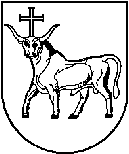 KAUNO MIESTO SAVIVALDYBĖS TARYBAKAUNO MIESTO SAVIVALDYBĖS TARYBASPRENDIMASSPRENDIMASDĖL KAUNO KULTŪROS CENTRO TEIKIAMŲ PASLAUGŲ ĮKAINIŲ NUSTATYMODĖL KAUNO KULTŪROS CENTRO TEIKIAMŲ PASLAUGŲ ĮKAINIŲ NUSTATYMO2023 m. vasario 7 d.     Nr. T-442023 m. vasario 7 d.     Nr. T-44KaunasKaunasSavivaldybės merasVisvaldas Matijošaitis